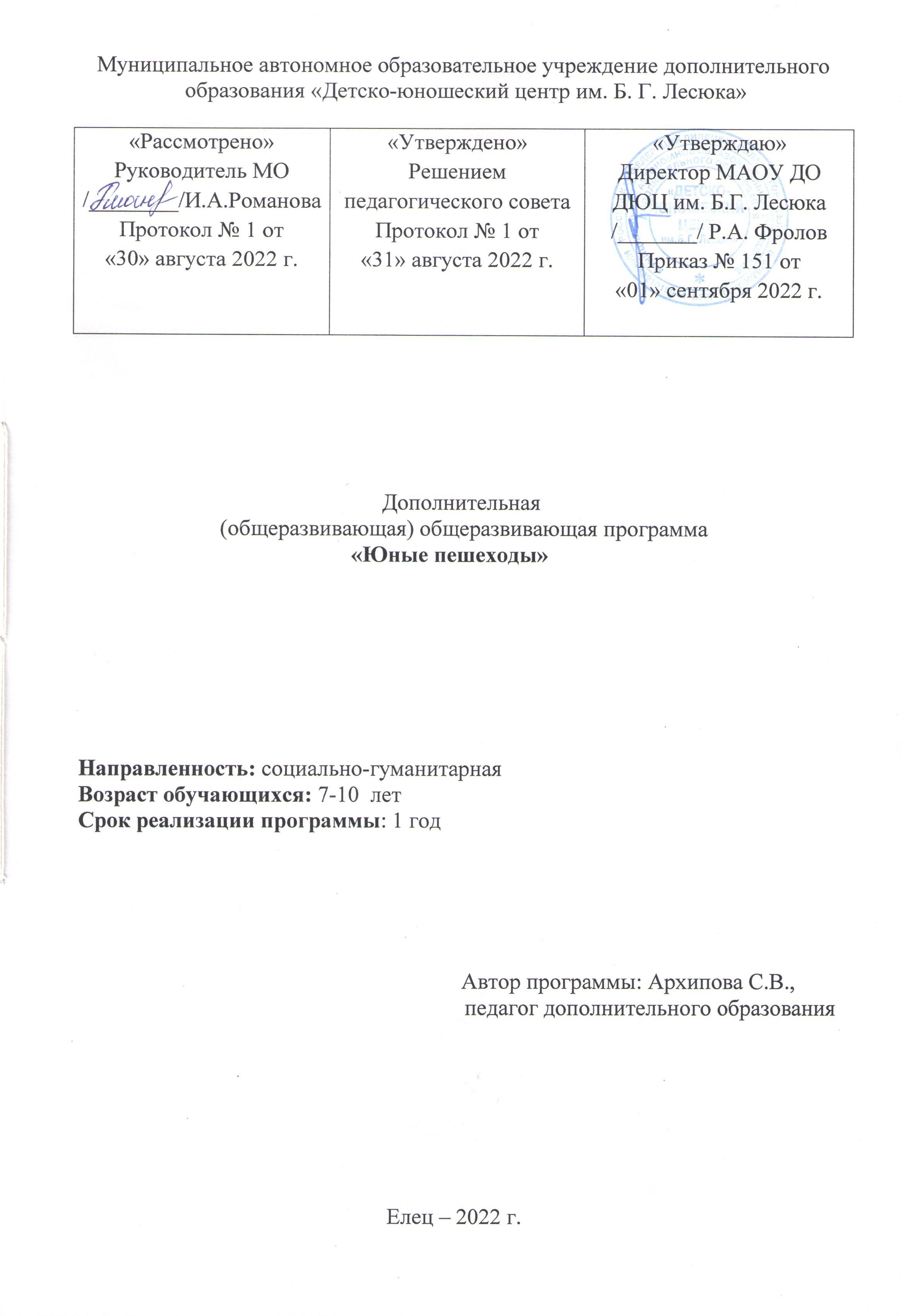                                                             СОДЕРЖАНИЕ1.  Пояснительная записка 2.  Календарный учебный график 3.  Учебный план  4.  Содержание программы 5.  Оценочные и методические материалы (методическое обеспечение программы)6.  Список литературы Рабочая программа ПОЯСНИТЕЛЬНАЯ ЗАПИСКАНа дорогах Липецкой области ежегодно гибнет около 20 детей. Каждый шестой пострадавший в дорожно-транспортных происшествиях - ребенок в возрасте до 16 лет. Следует отметить, что уровень детского дорожно-транспортного травматизма в области остается достаточно высоким.В условиях современной дорожной обстановки воспитание и обучение безопасному поведению на дорогах участников движения катастрофически  отстает от реально необходимых требований.Следствием отсутствия системы в работе с детьми является незнание ими Правил дорожного движения и неумение ориентироваться в дорожной обстановке.Согласно Закону Российской Федерации: «Обучение граждан безопасному поведению на дорогах проводится в дошкольных, общеобразовательных, специальных образовательных учреждениях, различных организованно-правовых форм, получивших лицензию на осуществление образовательной деятельности в установленном порядке».Правила дорожного движения не должны существовать самостоятельно, отдельно от общеобразовательного процесса и отдельно от проблем общего комплекса обеспечения безопасности жизнедеятельности ребенка и защиты его прав.Ситуация требует решения проблемы воспитания и обучения детей безопасному поведению на дорогах. Одним  из возможных и наиболее коротких путей, позволяющих избежать каких-либо формальных проволочек – использовать для этих целей имеющиеся потенциальные возможности образовательного учреждения. Процесс обучения детей носит неформальный характер, поэтому он ближе к природным основаниям развития детей.В учебном процессе во внеурочное время, не стоит сама цель учебного процесса, сколько средство развития личности ребенка и его способностей.Все эти особенности учебного процесса чрезвычайно важны и как нельзя более соответствуют специфике целей и задач обучения детей правилам безопасного поведения на дорогах.Дополнительная (общеразвивающая) образовательная программа «Юные пешеходы» разработана согласно требованиям Локального акта «Положение о структуре, порядке разработки и утверждения дополнительных (общеразвивающих) образовательных программ в МАОУ ДО ДЮЦ им. Б.Г. Лесюка. Актуальность программы:- выработать у ребенка устойчивые навыки правильного применения полученных знаний о транспортном средстве, понимание процессов, проходящих на дорогах;- воспитать законопослушных участников дорожного движения.Как показывает статистика, в большинстве  ДТП дети попадают в дорожные «ловушки», в  которых детям трудно принять правильное поведенческое решение.В процессе обучения используются наглядные пособия, учебное оборудование. Для повышения эффективности образования детей по ПДД проводятся практические занятия с применением специальной системы упражнений у учебных  заданий, набором конкретных маршрутов движения, разборов дорожных ситуаций, викторины и конкурсы.Программой предусмотрен блок психологической подготовки на развитие внимания. Состояние внимания влияет на всю деятельность ребенка. Часты случаи, когда из-за недостаточного внимания, дети попадают в ДТП.  Для воспитания внимания используются различные игры - задания.Образовательная программа «Юные пешеходы» имеет социально-педагогическую направленность и рассчитана на детей в возрасте 7-10 лет. Цель программы: создание условий для обучения безопасному поведению на дорогах и предотвращение ДТП с участием детей и подростков.Задачи программы:Обучающие:- совершенствовать знания, умения и навыки детей по ПДД;- формировать умение применять на практике полученные знания, обеспечив тем свою собственную безопасность на проезжей части;- учить способам оказания первой помощи при ДТП.Развивающие:- развивать умение ориентироваться в дорожно-транспортной ситуации; - развить способность к публичным выступлениям, общению с участниками дорожного движения во время рейдов; - повысить интерес школьников к велоспорту; - развивать личностные свойства – самостоятельность, ответственность, активность, аккуратность.Воспитательные:- воспитывать сознательное отношение к выполнению правил дорожного движения; - воспитывать чувство единения в команде, взаимовыручки, умения прийти на помощь;- воспитывать культуру поведения на проезжей части.Срок реализации программы - 1 год Режим занятий:- периодичность занятий:  1 раз в неделю по 1 часу;- общее количество часов: 36 часов в год.Формы обучения: на занятиях используются групповые, индивидуальные формы работы (беседы, игры, практические упражнения).Ожидаемый результат:           Личностные:- обеспечить приобретение обучающимися социальных знаний, понимания социальной реальности и повседневной жизни;- формировать навыки здорового образа жизни;- формировать позитивное отношение обучающегося  к базовым ценностям нашего общества и к социальной реальности в целом.Метапредметные:- развить природные задатки, способствующие успеху в социальном и профессиональном самоопределении детей;- формировать у обучающихся сознательное и ответственное отношение к вопросам личной безопасности и безопасности окружающих участников дорожного движения.По прохождению данной дополнительной общеразвивающей программы обучающиеся должны:Образовательные (предметные):- изучение правил безопасного поведения на проезжей части;- получение обучающимися необходимых знаний и навыков безопасного поведения на проезжей части;- расширение индивидуальных познавательных интересов детей;- воспитание обязательного и неукоснительного соблюдения Правил дорожного движения;- знакомство с работой современных технических устройств, используемых в различных службах ГИБДД;- получение опыта реальной деятельности по профилактике детского дорожного травматизма;- изучение  приемов оказания первой помощи пострадавшим в дорожно-транспортных происшествиях; - знакомство с устройством велосипеда;- приобретение навыков фигурного вождения велосипедом.КАЛЕНДАРНЫЙ УЧЕБНЫЙ ГРАФИКПродолжительность учебного года – 36 учебных недель (9 месяцев)Начало учебного года – 1 сентября текущего учебного годаОкончание учебного года – 31 мая текущего учебного годаКомплектование группы – с 01 по 15 сентября текущего учебного года Продолжительность академического часа занятий – 45 минутПродолжительность перерывов между занятиями (для проветривания помещений и отдыха обучающихся) – 10 минутРежим работы объединения в течение учебного года:Режим работы объединения  в период осенних, зимних и весенних каникул – согласно утвержденному расписанию на учебный годСроки диагностики уровня освоения программного материала – декабрь-январь, апрель-май Каникулы – согласно срокам каникул, установленным в учреждениях, на базе которых работают объединенияУЧЕБНЫЙ ПЛАНСОДЕРЖАНИЕ ПРОГРАММЫ1. Введение занятия  инструктажи по ТБОзнакомление учащихся с расписанием занятий, с учебными и творческими планами на предстоящий учебный год.  Инструктажи: по технике безопасности, по безопасности движения и противопожарный;а) по ТБ – во время нахождения в классе;б) по безопасности движения - меры предосторожности во время занятий в автогородке;в) противопожарный инструктаж -  пути эвакуации при пожаре.2. Улица  полна  неожиданностей Основные улицы в микрорайоне школы. Почему на улице опасно? Для чего надо знать и выполнять Правила дорожного движения? Дорога в школу и домой. Наиболее безопасный путь в школу и домой. Разбор конкретного маршрута.	3.  Автомобильный   транспорт  и  его  видыВиды и назначение транспортных средств. Автомобильный транспорт и его виды. Какие транспортные средства называют маршрутными? 4.  Дорога  и  ее элементыИзучение термина «Дорога»  Элементы дороги: «Тротуар», «Пешеходная дорожка», «Обочина», «Проезжая часть». Правостороннее движение. Правила перехода дороги.5. Ты - Пешеход. Обязанности пешеходовИзучение термина «Пешеход» Движение пешеходов по тротуарам, пешеходным дорожкам, велопешеходным, по обочине. Движение организованных групп детей. Действия пешеходов при приближении транспортных средств с вкаченными проблесковыми маячками и звуковым сигналом.  6. Ты - Пассажир. Обязанности пассажировИзучение термина «Пассажир». Обязанности пассажиров. Правила поведения  на остановке. Правила для пассажиров автобуса и троллейбуса при посадке, в салоне и при выходе. Правила перехода дороги после выхода из автобуса или троллейбусаПравила для пассажиров трамвая при посадке, в вагоне и при выходе. Правила перехода дороги после выхода из трамвая7. Пешеходные переходыГде можно переходить дорогу? Нерегулируемый пешеходный переход, его обозначения. Дорога с двусторонним движением. Что делать, если не успел перейти проезжую часть? Дорога с односторонним движением. Правила перехода  дороги с односторонним движением. Пешеходные переходы наземные и подземные.8. Сигналы светофораСветофоры транспортные и пешеходные, значения световых сигналов: красный, желтый, зеленый. Действия пешеходов по сигналам светофора 9. Сигналы регулировщикаСигналы регулировщика, назначение жезла и свистка. Действия пешеходов по сигналам регулировщика.         10. Виды перекрестковВиды перекрестков. Регулируемый перекресток. Движение пешеходов через регулируемый перекресток. Нерегулируемый перекресток. Движение пешеходов через нерегулируемый перекресток.11.  Дорожные знаки11.1. Назначение дорожных знаков. Группы знаков: предупреждающие, приоритета, запрещающие, предписывающие, знаки особых предписаний, информационные знаки,  знаки сервиса, знаки дополнительной информации.11.2 Знаки, запрещающие движение пешеходов. Знаки для пешеходов. Расположение дорожных знаков на проезжей части.12. Дорожная разметкаКак появилась дорожная разметка. Виды, назначение. Значение дорожной разметки для пешеходов. Пешеходные переходы и места остановки маршрутных транспортных средств.13.  Велосипедист. Обязанности велосипедиста до 14 летТермин «Велосипедист». Правила езды для велосипедистов от 7 до 14 лет.14. Обязанности роллера, скейтбордистаМеста для катания на роликах, скейтбордах, самокатах. Экипировка роллеров: шлем, наколенники, налокотники. 15. История создания велосипеда. Виды велосипедов История велосипеда, его общее устройство. Что нужно знать о велосипеде для безопасной езды на нем.  16. Устройство дорожного велосипеда.Основные детали и узлы дорожного велосипеда «Стелс».17. Дорожная безопасность в различных погодных и атмосферных условиях.Климатические особенности сезона: яркое солнце, ветер, дождь, снегопад, метель, туман, оттепели, заморозки, снег.Дорожная обстановка: сужение дорог из-за снега, плохой обзор, ослепление фарами, блики на асфальте, снежные заносы, не убранный снег, сугробы, плохая видимость.Возможные транспортные ситуации: затор, занос, увеличение тормозного пути.18. Дорожно-транспортные происшествия и их причиныОсновные виды дорожно-транспортных происшествий - столкновения автомобилей, столкновения автомобилей с препятствиями и наезд транспортных средств на пешеходов.Почему происходят дорожно-транспортные происшествия (ДТП). Как нужно вести себя пешеходу, чтобы не стать жертвой ДТП? Необходимость соблюдения правил дорожного движения всеми участниками дорожного движения.19. Оказание первой помощи при ДТППоследовательность действий при ДТП. Состояния, опасные для жизни и последовательность оказания первой помощи пострадавшим. Общие понятия о первой  помощи пострадавшим при ДТП. Алгоритм действий. Вызов скорой помощи.20. Состав автомобильной аптечкиАптечка первой помощи – автомобильная. Состав автомобильной аптечки. 21. Мягкие бинтовые повязкиМягкие бинтовые повязки. Наложение повязок на пальцы, кисти и отделы верхней и нижней конечности.22.  Оказание первой помощи при ожогах, ушибах, кровотеченииВиды кровотечений: артериальное, венозное, капиллярное. Первая помощь при ожогах, обморожении, ушибах.23. Практические занятия в  АвтогородкеПрактические  занятия по демонстрации навыков безопасного участия в дорожном движении в качестве пешехода. Перекрестки регулируемые и не регулируемые. Переход проезжей части по линии тротуара. 24.  Игры, викторины, конкурсы по ПДД.«Знаете ли вы ПДД?», «Назови дорожный знак?»,«Знатоки дорожных правил»,«Примерный пешеход»,«Поле-чудес»,«Юный велосипедист».25. Промежуточная аттестация.Промежуточная аттестация в форме тестов26. Итоговая аттестация.         Итоговая аттестация в форме тестовОЦЕНОЧНЫЕ И МЕТОДИЧЕСКИЕ МАТЕРИАЛЫ (методическое обеспечение программы)	Формы мониторинга усвоения программы:- тестирование;- викторины;- игры;- участие в мероприятиях по профилю обучения.Тесты на знания основ дорожной безопасности(1 год обучения)Вопрос 1 . Где пешеходы должны переходить дорогу?В любом месте, на свое усмотрение.По пешеходному переходу.Вопрос 2 . Рассмотри рисунки. На каком рисунке пешеход правильно пересекает проезжую часть?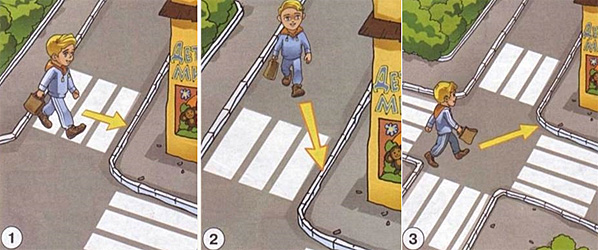 Вопрос 3 . Рассмотри фотографии. На какой фотографии пешеходы правильно переходят проезжую часть?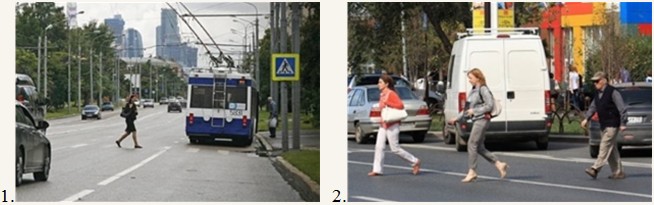 Вопрос 4 . Пешеход стоит на тротуаре и готовится перейти проезжую часть на зеленый сигнал пешеходного светофора. Как он должен поступить при приближении автомобиля с включенным маячком синего цвета (синего и красного цветов) и специальным звуковым сигналом?1. Воздержаться от перехода.2. Быстро перебежать проезжую часть.3. Перейти проезжую часть.Вопрос 5 . Как можно перейти дорогу, если в зоне видимости нет перехода или перекрестка?На хорошо просматриваемом участке дороги, если нет ограждений, под прямым углом к проезжей части.В любом месте дороги, на свое усмотрение.Вопрос 6. Как должен двигаться пешеход по дороге в случае отсутствия тротуара?1.По обочине, по ходу движения транспортных средств.2. По обочине, навстречу движению транспортных средств.Вопрос 7. Рассмотри фотографии. На какой фотографии пешеходы правильно идут по загородной дороге?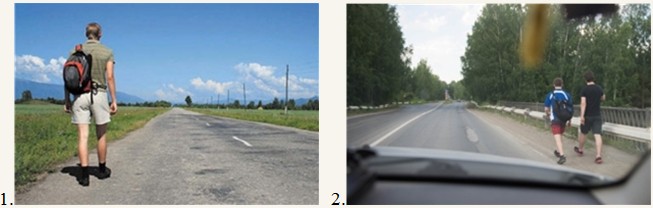 Вопрос 8. Рассмотри фотографии. На какой фотографии пешеходы переходят проезжую часть по регулируемому пешеходному переходу?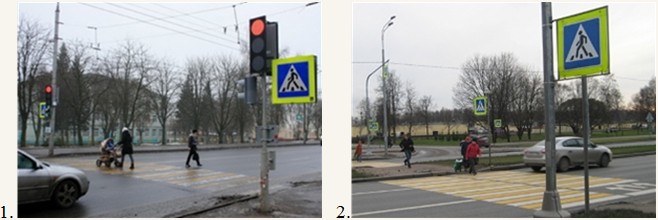 Вопрос 9. Разрешается ли пешеходу двигаться в зоне этого знака?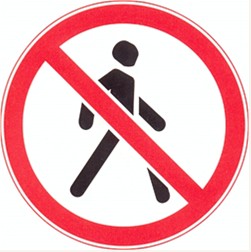 РазрешаетсяЗапрещаетсяВопрос 10. Разрешается ли пешеходам двигаться в зоне этого знака?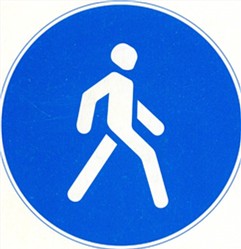 РазрешаетсяЗапрещаетсяВопрос 11.  Отметь дорожный знак «Пешеходный переход»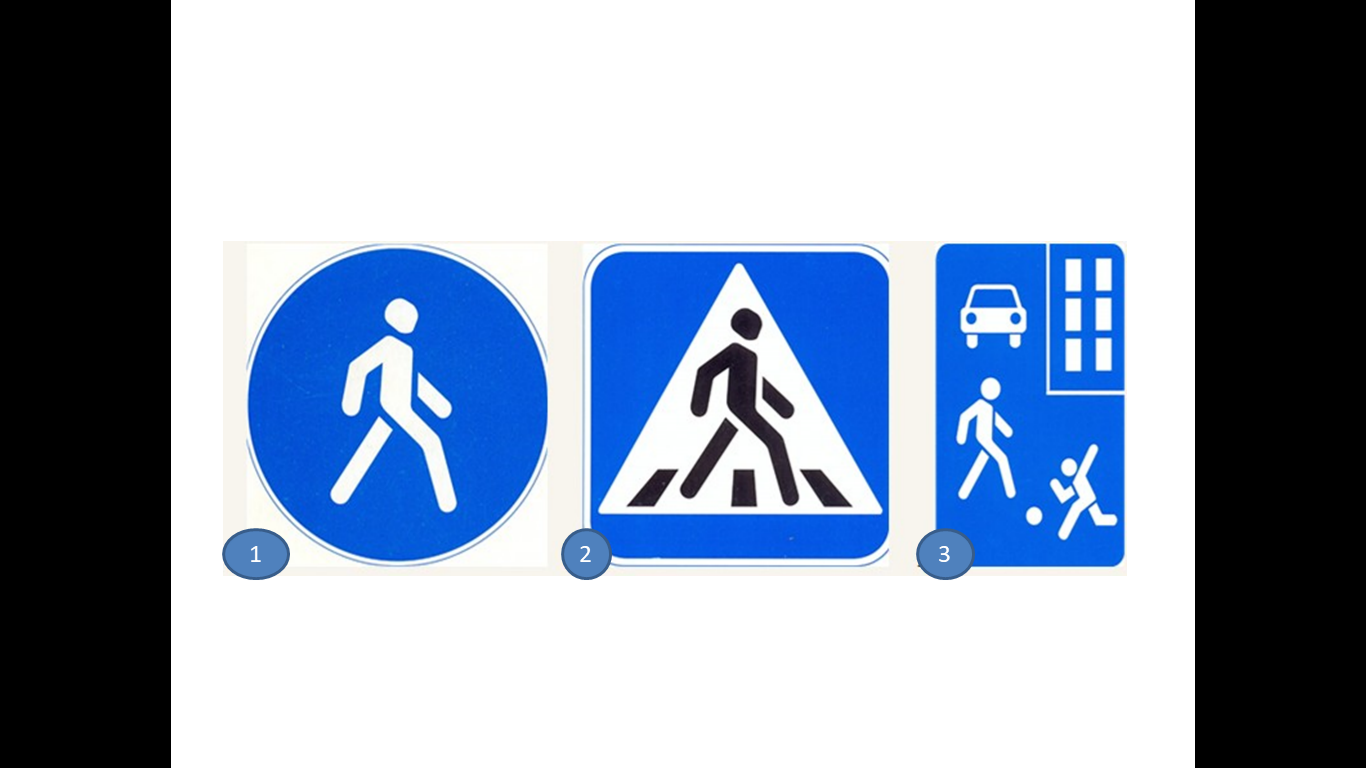 Вопрос 12. Отметь дорожный знак «Место остановки автобуса и/ и троллейбуса». 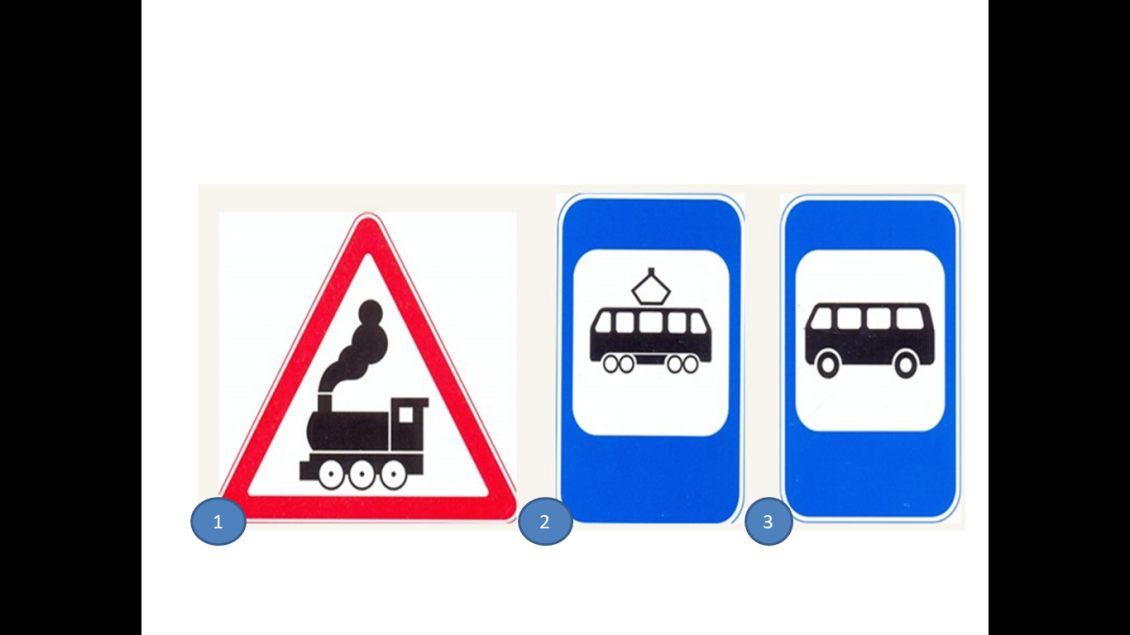 Вопрос 13. Для чего транспортные средства оборудуют указателями поворота?Чтобы предупредить других водителей об опасных участках на дороге.Чтобы предупредить других водителей о торможении автомобиля.Чтобы предупредить других участников движения о предстоящем повороте автомобиля направо или налево.Вопрос 14.  Рассмотри рисунок. Что означает сигнал автомобиля, выезжающего из двора?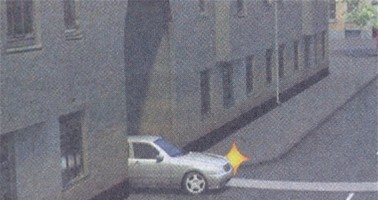 Поворот налево.Поворот направо.ТорможениеВопрос 15. Что означают мигающие спереди и сзади огни у автомобиля?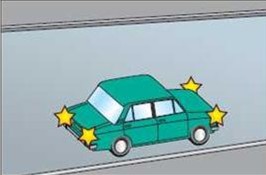 Начало формыКонец формыНачало формыКонец формыНачало формы1.Водитель приветствует знакомого.2. Водитель предупреждает участников движения об опасности, которую может создать транспортное средство.3. Водитель освещает дорогу.Вопрос 16. Рассмотри рисунок. Как должны действовать пешеходы, чтобы сесть в трамвай? 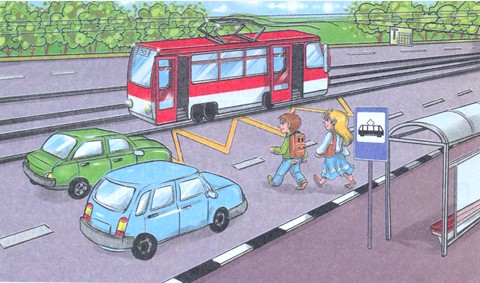 Конец формыНачало формы1.Убедиться, что все автомобили остановились, и перейти проезжую часть.2. Перебежать проезжую часть.3. Остановиться на разделительной полосе, пропустить второй автомобиль и перейти проезжую часть.Вопрос 17. Рассмотри рисунок. Как правильно должны поступить пешеходы, чтобы перейти проезжую часть?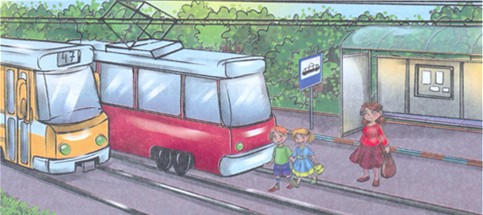 Обойти трамвай сзади и перейти через трамвайный путь встречного направления.Обойти трамвай сзади, пропустить трамвай встречного направления и перейти проезжую часть.Найти пешеходный переход и перейти проезжую часть по пешеходному переходу.Вопрос  18. Трамвайные пути расположены посередине проезжей части. Где разрешается ожидать трамвай?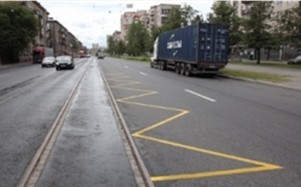 На проезжей части.На посадочной площадке, а при ее отсутствии- на тротуаре.На трамвайных путях.Вопрос 19.Обязан ли пассажир быть пристегнутым ремнем безопасности при поездке в легковом автомобиле?ОбязанОбязан, если сидит на переднем сидении. Не обязан.Вопрос 20. С какого возраста разрешается ездить на переднем сидении легкового автомобиля без специального удерживающего устройства?С 12 лет.С 10 лет.С   7 лет.Карта оценки освоения образовательной программы  обучающимися МАОУ ДО ДЮЦ им. Б.Г. Лесюка по итогам промежуточной аттестации ___________ учебного годаНазвание детского объединения _____________________________________Название образовательной программы и год обучения_______________________________________________________Фамилия, имя, отчество педагога ___________________________________Фамилия, имя обучающегося ________________________________________Результаты промежуточной аттестацииПодпись педагога доп. образования      _____________   ______________По результатам промежуточной аттестации обучающийся (не)переведён на следующий год обучения.  Протокол результатов итоговой аттестации обучающихсяМАОУ ДО ДЮЦ им. Б.Г. Лесюка ____________ учебного годаНазвание детского объединения  _____________________________Фамилия, имя, отчество педагога ______________________________Дата проведения аттестации ____________________Форма оценки результатов трёхуровневая системаЧлены аттестационной комиссии  _______________________________Результаты итоговой аттестацииПо результатам итоговой аттестации все обучающиеся объединения «ЮИД» переведены на следующий год обучения.  Подпись педагога доп. образования                  _____________   _________Подписи членов аттестационной комиссии: председатель аттестационной комиссии              _____________   ________зам. председателя аттестационной комиссии             _____________   _____член аттестационной комиссии                                 _____________   ______* Итоговая оценка выставляется педагогом по трёхуровневой системе: низкий уровень обученности, средний уровень и высокий уровень.--- низкий уровень обученности – до 50 %;	--- средний уровень обученности – 51-70 %;--- высокий уровень обученности –  71-100 %.СПИСОК ЛИТЕРАТУРЫ1. Правила    дорожного   движения   РФ   с   иллюстрациями   и   комментариями.                            Москва 2020 г.2. Экзаменационные билеты  для приема теоретических  экзаменов на право  управления  транспортными средствами категорий  «А» , «В»  , «М» .  Москва  «Рецепт- Холдинг» 2020  г.3. Оказание первой помощи пострадавшим памятка. Москва 2016 г.4. Пособие по обучению первой помощи  для сотрудников  ДПС службы  госавтоинспекции. Общероссийская общественная организация  «Российский Красный Крест» 2013 г.5.  Первая медицинская помощь при  ДТП. Москва 2014 г.6.  Экзаменационные билеты  для приема теоретических  экзаменов на право управления  транспортными средствами категорий  «А» , «В»  , «М» .  Москва  «Рецепт- Холдинг» 2020 г.7.  Материал газеты «Добрая Дорога Детства»,  dddgazeta.ru.8. Дорожная азбука велосипедиста. А.Л. Рыбин, М. «Просвещение», .9. Клуб внеклассных дел Е.А. Воронина, Ростов-на-Дону «Феникс»,  .10. Комментарий к Правилам дорожного движения и другим правовым актам. Под общей ред. начальника Всероссийского научно-исследовательского института МВД России, генерал-майора милиции, кандидата юридических наук, доцента СИ. Гирько, М. .11. Методические рекомендации № 2 /обучение детей безопасности движения в школах и дошкольных учреждениях/. Из опыта работы образовательных учреждений и ГИБДД г. Каменска-Уральского. Г. Каменск- Уральский .12. Методические рекомендации для системы обучения детей правилам дорожного движения. М, .13. Методические рекомендации для субъектов РФ по вопросам реализации основных и дополнительных общеобразовательных программ в сетевой форме. М, 2019 г.14. Правила дорожного движения Российской Федерации, официальный текст с иллюстрациями. М. .15. Справочник оказания первой медицинской, первой реанимационной медицинской помощи на месте происшествия. И.Ф. Богоявленский, С.-Петербург, .16. Вождение мотоциклов в сложных условиях. И.Г. Зотов, М. .                                                                                                                                                          ИНТЕРНЕТ РЕСУРСЫПрофилактика дорожно-транспортного травматизма. Рекомендации для родителей. Режим доступа: [http://www.bdd.mosuzedu.ru/]]Методические рекомендации проведения работы по профилактике детского дорожного – транспортного травматизма. Режим доступа: [http://www.syt63.ru]Безопасное поведение на улицах и дорогах. Режим доступа: [http://www.bdd.mosuzedu.ru/index.php?option=com_content&;view=article&id=31:2010&catid=8:2010-01-28-08-37-02&Itemid=18]Методические рекомендации по обучению школьников правилам дорожного движения. Режим доступа: [http://pdd24.ru/pages/left/method.html]Введение в современные технологии организации занятий по профилактике ДДТТ. Режим доступа: [http://pdd24.ru/pages/left/method.html]Справочник по безопасности дорожного движения. Режим доступа: [http://pdd24.ru/pages/left/method.html]Презентации по правилам дорожного движения. Режим доступа: [http://900igr.net/kartinki/obg/dorozhnoe-dvizhenie.html] Описание инновационной разработки. Режим доступа: [http://ocdod.ucoz.ru/Pisma/Opisanie_inovacionnoy_razrabotki.pdfЭлектронный ресурс http://poznaisebya.com/psylib/books/masla01/txt04.htmПортал по БДД  http://sakla.ru/page/feedbackВИДЕОМАТЕРИАЛ1. Азбука безопасности на дороге. Видео уроки из цикла «Уроки тѐтушки Совы»2. Азбука безопасности. Смешарики на дороге.3. Видеокурс по ПДДhttps://www.youtube.com/playlist?list=PL5h5e6NK7oUaGpJx7mhBydkuF_ZBwtYPA4. Правила дорожного движения РФ   (полная видео-версия официальных ПДД)https://yandex.ru/video/preview 5. Видеоматериал на тему: «Детский травматизм (https://infourok.ru/videouroki/2081)».6. ПДД для школьников. Дорога в школ   уhttps://yandex.ru/video/preview/7. Видеоматериал на тему: «Опасности, которые могут Вам встретиться по дороге в школу (https://infourok.ru/videouroki/2099)Муниципальное автономное образовательное учреждениедополнительного образования «Детско-юношеский центр им. Б.Г. Лесюка»Рабочая программак дополнительной (общеразвивающей) общеобразовательной программе«Юные пешеходы» Возраст обучающихся: 7-10 лет          Год обучения: 1-й год обучения  Группы: №№  1,2                                                                                                                               Педагог дополнительного образования:                                                                      Архипова С.В.2022-2023 учебный годСОДЕРЖАНИЕ1.  Пояснительная записка 2.  Календарно - тематическое планированиеПОЯСНИТЕЛЬНАЯ ЗАПИСКАЦель программы: создание условий для обучения безопасному поведению на дорогах и улицах и предотвращение ДТП с участием детей и подростков.Задачи программы:- совершенствовать знания, умения и навыки детей по ПДД;- формировать и воспитывать уважение к общему закону улиц и дорог;- учить детей различать дорожные «ловушки» и отрабатывать навык грамотного поведения при их возникновении.Ожидаемый результат:           Личностные:- обеспечить приобретение обучающимися социальных знаний, понимания социальной реальности и повседневной жизни;- формировать навыки здорового образа жизни;- формировать позитивное отношение обучающегося  к базовым ценностям нашего общества и к социальной реальности в целом.Метапредметные:- развить природные задатки, способствующие успеху в социальном и профессиональном самоопределении детей;- формировать у обучающихся сознательное и ответственное отношение к вопросам личной безопасности и безопасности окружающих участников дорожного движения.Образовательные (предметные):- изучение правил безопасного поведения на дорогах;- получение обучающимися необходимых знаний и навыков безопасного поведения на дороге;- расширение индивидуальных познавательных интересов детей;- воспитание обязательного и неукоснительного соблюдения Правил дорожного движения;- знакомство с работой современных технических устройств, используемых в различных службах ГИБДД;- получение опыта реальной деятельности по профилактике детского дорожного травматизма;- изучение  приемов оказания первой помощи пострадавшим в дорожно-транспортных происшествиях; - знакомство с устройством велосипеда;- приобретение навыков фигурного вождения велосипедом.КАЛЕНДАРНО-ТЕМАТИЧЕСКОЕ ПЛАНИРОВАНИЕГруппы № № 1, 2Конец формы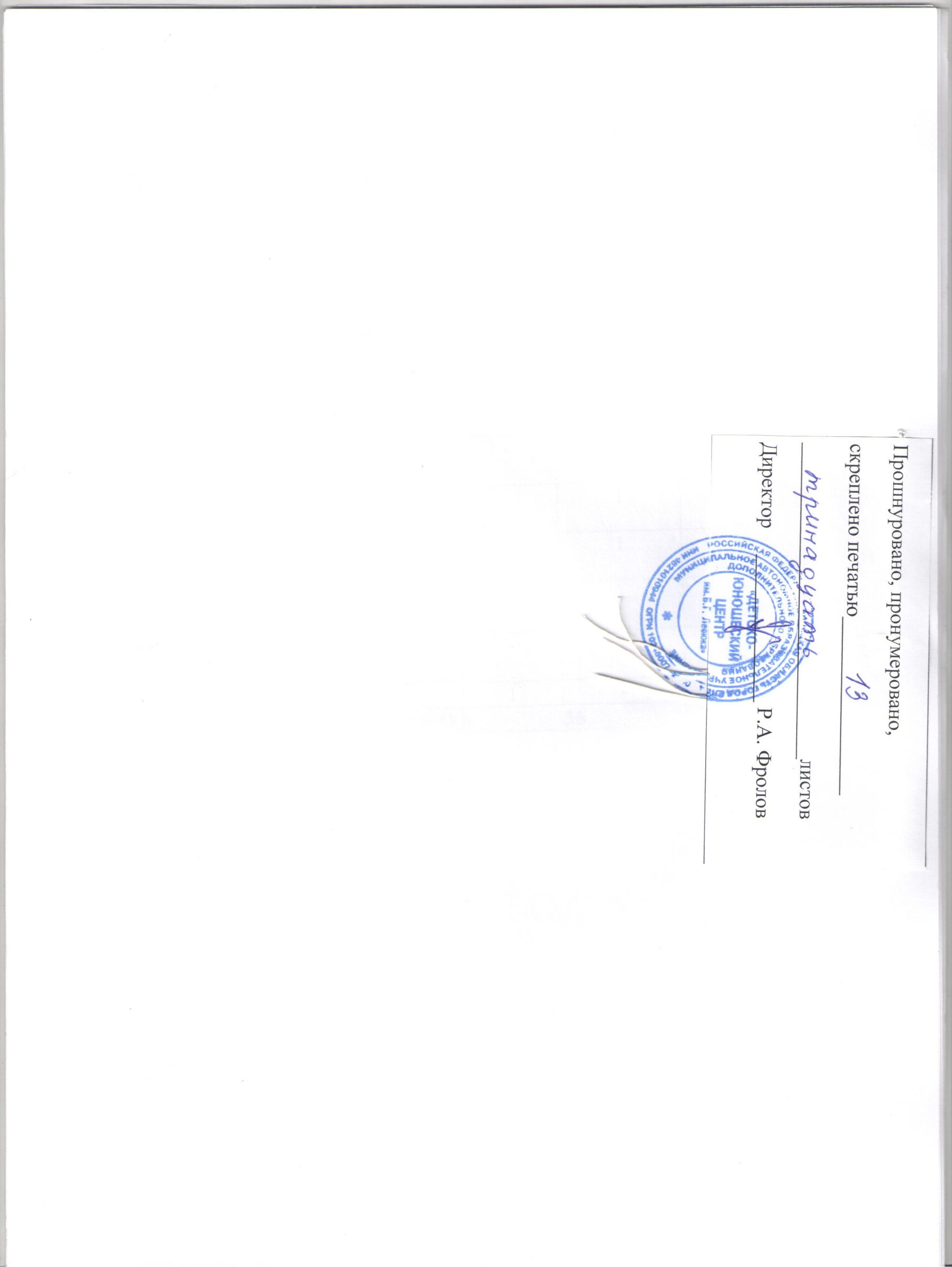 Название объединенияДлительность занятияКол-во занятий в неделюКол-во занятий в годКол-во часов в  неделюКол-во часов в годЮные пешеходы1 акад. часпо 45 минут136136№п/пНаименование предметов и темВсего часовТеорияПрактика1.Вводный урок. Инструктажи по ТБ11-2Улица полна неожиданностей11-3Автомобильный транспорт и его виды11-4.Дорога и ее элементы11-5Ты - Пешеход. Обязанности пешеходов11-6Ты - Пассажир. Обязанности пассажиров11-7Пешеходные переходы11-8Сигналы светофора11-9Сигналы регулировщика11-10Виды перекрестков11-11Дорожные знаки22-12Дорожная разметка11-13Велосипедист. Обязанности велосипедиста до 14 лет11-14Обязанности роллера, скейтбордиста11-15История создания велосипеда. Виды велосипедов.11-16Устройство дорожного велосипеда11-17Дорожная безопасность в различных погодных и атмосферных условиях11-18Дорожно-транспортные происшествия и их причины11-19Оказание первой помощи при ДТП11-20Состав автомобильной аптечки11-21Мягкие бинтовые повязки11-22Оказание первой помощи при ожогах, ушибах, кровотечении11-23 Практические занятия в  АвтогородкеАвтогородке5-524 Игры, викторины, конкурсы по ПДД6-625 Промежуточная аттестация в форме тестов1-126 Итоговая аттестация в форме тестов1-1ИТОГОИТОГО362313Вопрос12345678910Ответ № п/пПоказатели  освоения обучающимся образовательной программыОценка уровня освоения образовательной программыОценка уровня освоения образовательной программыОценка уровня освоения образовательной программы № п/пПоказатели  освоения обучающимся образовательной программыНизкий уровень(до 50 %)Средний уровень(от 51 до 70%)Высокий уровень(от 71 до 100%)1Теоретическая подготовка (тестирование)2Практическая деятельность (участие в соревнованиях, конкурсах, слетах, походах, сдача контрольных нормативов по ОФП и СФП, итоговое занятие, концертная деятельность, организация выставки творческих работ и т.п.)3Достижения за текущий учебный период (результативность) № п/пФамилия, имя обучающегосяГод обученияФорма проведения аттестацииИтоговая оценка1Тестирование, участие в городских и областных соревнованиях2345678910№п/пНаименование темКол-во часовКол-во часовДатапроведенияДатапроведения№п/пНаименование темтеорияпрактикаПо плануПо факту1Вводный урок. Инструктажи по ТБ.1-2Улица полна неожиданностей.1-3Автомобильный транспорт и его виды.1-4Дорога и ее элементы.1-5Ты - Пешеход. Обязанности пешеходов.1-6Ты - Пассажир. Обязанности пассажиров.1-7Пешеходные переходы.1-8Викторина «Примерный пешеход».-19Сигналы светофора.1-10Сигналы регулировщика.1-11Виды перекрестков.1-12Дорожные знаки.1-13Дорожные знаки, запрещающие движение пешеходов.1-14Викторина «Назови дорожный знак?»-115Дорожная разметка.1-16Промежуточная аттестация.1-17История создания велосипеда. Виды велосипедов.1-18Устройство дорожного велосипеда.1-19Ты - Велосипедист. Обязанности велосипедиста до 14 лет1-20Обязанности роллера, скейтбордиста.1-21Конкурс «Юный велосипедист».122Дорожная безопасность в различных погодных и атмосферных условиях.1-23Дорожно-транспортные происшествия и их причины.1-24Оказание первой помощи при ДТП.1-25Состав автомобильной аптечки.1-26Мягкие бинтовые повязки.1-27Оказание первой помощи при ожогах, ушибах, кровотечении.1-28Конкурс «Знатоки дорожных правил».-129Конкурс «Поле чудес».-130Практическое занятие в Автогородке.-131Практическое занятие в Автогородке.-132Конкурс «Знатоки дорожных правил».-133Практическое занятие в Автогородке.-134Практическое занятие в Автогородке.-135Практическое занятие в Автогородке.-136Итоговое  тестирование1-ИТОГО3636